Tables and Figures Figure 1: Cultural-historical Activity Theory Model of Human Activity (Engeström, 1987)Figure 2:	LO teachers’ career development needs from an activity system: Adapted from Engeström (1987)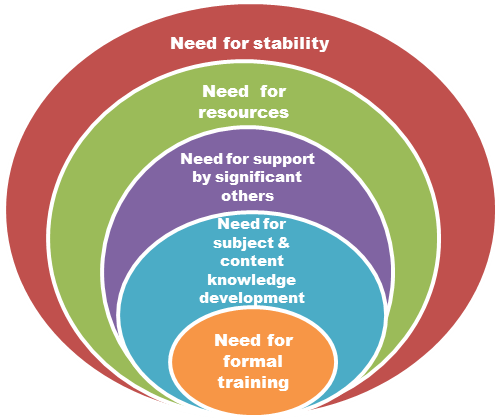 Figure 3:	LO teachers' career development needs: From an intrinsic level to an extrinsic levelFigure 4: Tensions amongst various activity systems of LO teachers’ career developmentneeds (represented by arrows)Table 1:	Profile of participantsPhenomenological individual interviews with LO teachersPhenomenological individual interviews with LO teachersPhenomenological individual interviews with LO teachersPhenomenological individual interviews with LO teachersPhenomenological individual interviews with LO teachersPhenomenological individual interviews with LO teachersPhenomenological individual interviews with LO teachersPhenomenological individual interviews with LO teachersPhenomenological individual interviews with LO teachersPseudonymsGenderRaceRaceRacePosition heldTeaching experienceYears of teaching LOHighest QualificationLilly FWhiteWhiteWhiteHOD2626M Ed PsychPuleng FBlackBlackBlackHOD1818B EdLiziwe FWhiteWhiteWhiteHOD23234-year diplomaRebone FBlackBlackBlackHOD1717B Ed HonoursMartha FWhiteWhiteWhitePrincipal2424M EdKate FIndianIndianIndianLO coordinatorNot provided  3D EdSeboneloFBlackBlackBlackLO coordinatorNot provided 4M EdGroup member (Codes used)Group member (Codes used)Group member (Codes used)Group member (Codes used)Group member (Codes used)Group member (Codes used)Group member (Codes used)Group member (Codes used)Group member (Codes used)FG1P1MMBlackPrincipalPrincipal232B EdFG1P2 FFBlackHODHOD312B EdFG1P3FFBlackTeacher Teacher 154B EdFG2P1FFWhiteTeacherTeacher33Master’s FG2P2FFBlackTeacherTeacher1313HonoursFG2P3FFColoured TeacherTeacher11HonoursFG2P4 MMBlackTeacherTeacher102HonoursFG2P5FFBlackTeacherTeacher125HonoursFG2P6FFBlackTeacherTeacher185Honours